Identification de la biotiteLabo #1Présenté àDaniel BlaisParLéo BouletDate 14 Avril2022Groupe MSI 2But : Identifier la biotiteHypothèse :Je supose que la biotite est noirMatérielGraniteManipulationObserver le graniteRésultatTitre :Identification du graphiteAnalyse :D’après mes résultat la biotite est noir.Conclusion :Mon hypothèse est vrai puisque le granite est noir.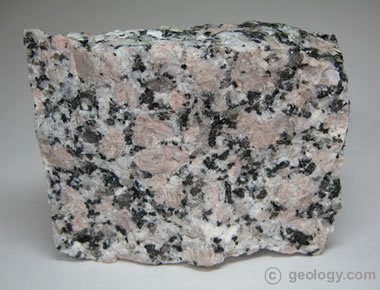 